高教信息参考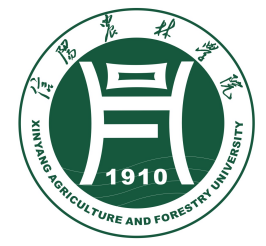     INFORMATION REVIEW OF HIGHER EDUCATION    发展规划处(教研中心）编   2019年第04期本期导读50余所高校开启“北大仓行动” 新农科建设打好“基础桩”天津大学新工科建设方案发布新技术呼唤“新农科”紧扣新时代主题 推进新文科建设新农科来了！传统农林学科怎么变——与理工文学科深度交叉融合新工科建设：从概念共识走向内涵深化新文科：一场学科融合的盛宴编者按：2018年10月17日，为加快建设高水平本科教育，全面提高人才培养能力，教育部印发《教育部关于加快建设高水平本科教育全面提高人才培养能力的意见》等文件，决定实施“六卓越一拔尖”计划2.0。2019年4月29日，“六卓越一拔尖”计划2.0启动大会在天津召开，开始全面推进“新农科”“新工科”“新文科”建设。今年6月《安吉共识—中国新农科建设宣言》的发布，吹响了我国新农科建设的“开工号”，“新农科”与“新工科”“新文科”一道进入人们的视野，“新农科”建设的使命和举措逐渐清晰。面对“新农科”建设任务，农林高校需要发展新动能，打破固有学科边界，促进专业知识的交叉融合，推进“新农科”“新工科”“新文科”融合创新发展。为推进“新农科”建设，厘清“新农科”“新工科”“新文科”建设的内涵及其相互关系，本期以“新农科”建设为主线，集中选编若干文章，供参考学习。目  录【信息速递】50余所高校开启“北大仓行动” 新农科建设打好“基础桩”	1天津大学新工科建设方案发布	3一流高等院校布局新文科探索学科融合之路	4【高教视点】新技术呼唤“新农科”	5“三全育人”视角下“新农科”人才培养的几点思考	7地方高校新工科建设的四个着力点	9紧扣新时代主题 推进新文科建设	11新时代背景下我国“新农科”建设的若干思考	13【院校动态】西北农林科技大学：稳步推进富有农林特色的新文科建设	19郑州大学着力打造一流本科教育体系 培养卓越本科创新人才	21黄河交通学院：政校企合作筹建国家智能农机装备科技教育示范园	23平顶山学院：打造新文科创新型、应用型人才培养体系	24【百家争鸣】新农科来了！传统农林学科怎么变——与理工文学科深度交叉融合	26新工科建设：从概念共识走向内涵深化	29新文科：一场学科融合的盛宴	31【信息速递】50余所高校开启“北大仓行动” 新农科建设打好“基础桩”9月19日，全国50余所涉农高校的近180位党委书记、校长和专家代表今日齐聚黑龙江七星农场，共同提出深化高等农林教育改革行动实施方案，提出新农科建设“北大仓行动”，对新农科建设做出全面安排。今年6月28日，中国新农科建设宣言——《安吉共识》正式发布，拉开了中国新农科建设的序幕。此次在“国家粮仓”——东北地区开启“北大仓行动”，奏响了新农科建设的“第二部曲”。“第三部曲”将在北京推出新农科建设“北京指南”，启动一批新农科建设研究与实践项目，发出新农科建设的“开工令”。教育部高等教育司司长吴岩在会上发言指出，“北大仓行动”是深化高等农林教育改革的行动实施方案，从八个方面提出新农科建设的新措施，推出“八大行动”：一是新型人才培养行动。把思想政治教育贯穿人才培养全过程，切实发挥好思政课程和课程思政育人功能。通过提升学生的创新意识、创新能力和科研素养，探索农林教学与科研人才培养基地改革试点，着力培养一批创新型人才。通过提升学生综合实践能力，探索校企联合培养改革试点，着力培养一批复合型人才。通过提升学生生产技能和经营管理能力，探索面向基层订单定向培养改革试点，着力培养一批应用型人才；二是专业优化攻坚行动。研究制定《新农科人才培养引导性专业目录》，用生物技术、信息技术、工程技术等现代科学技术改造现有涉农专业，布局智能农业、农业大数据、休闲农业、森林康养、生态修复等新产业新业态急需的新专业，调整淘汰不能适应农林产业发展和社会需求变化的老旧专业，因地制宜培育农林特色优势专业集群，建设一批国家级一流涉农专业；三是课程改革创新行动。让课程理念新起来、教材精起来、课堂活起来、学生忙起来、管理严起来、效果实起来，提高农林课程的“两性一度”，建设一批农林类线上、线下、线上线下混合式、虚拟仿真实验教学、社会实践国家级一流课程，建立高等农林院校慕课联盟；四是实践基地建设行动。研究制订“农林实践教育基地建设指南”，建设一批农林类区域性共建共享实践教学基地、校内实践教学示范基地，建立农林创新创业导师人才库；五是优质师资培育行动。推进实现基层教学组织全覆盖、青年教师上岗培训全覆盖、职业培训和终身学习全覆盖，建设一批国家级农林教师教学发展示范中心、教师实践能力培训基地；六是协同育人强化行动。实施农科教协同育人工程，推动科教协同、产教融合，支持涉农高校与本省农（林）科院战略合作建设一批“一省一校一所”教育合作育人示范基地，与涉农企业产学研合作建设一批产教融合示范基地，与现代农业产业技术体系综合试验站合作建设一批科教合作人才培养基地；七是质量标准提升行动。构建高等农林专业认证制度，推进三级专业认证，建立以高校内部质量保障为基础、多部门共同参与的新农科质量保障体系，探索开展全程质量监控，形成自觉、自省、自律、自查、自纠的农林教育质量文化；八是开放合作深化行动。基于人才培养国际化需要，拓展国际合作交流渠道，办好中外教育合作项目，推进校际学分互换互认、学位互授联授，培养国际型的高端人才；基于国家对外开放战略需要，加强与国际科教组织合作，选派农林师生到国际组织任职实习，建设国际农业教育研究中心和国际农业联合实验室，积极参与国际农业标准规范研制，为农业“走出去”提供人才与科技支撑。吴岩强调，新时代高等农林教育大有可为，要紧抓机遇，把各项改革行动落实落实再落实，建设发展好新农科，进一步把高等农林教育质量实实在在提起来，推动高等农林教育创新发展，为打赢脱贫攻坚战、推进乡村全面振兴不断作出新的更大贡献。来源：人民网，2019年9月19日http://edu.people.com.cn/n1/2019/0919/c367001-31362597.html天津大学新工科建设方案发布2019年4月25日，中美新工科教育研讨会在深圳召开，天津大学在研讨会上正式发布“天津大学新工科建设方案”。天津大学新工科建设方案简称为“天大方案”，该方案以立德树人统领培养全过程，建设开放和跨界融合的中国特色新文理教育与多学科交叉工程教育，形成高度关联、贯通融合、持续创新的新工科教育体系。“天大方案”重构了工程人才的课程体系和培养机制，整个课程体系由项目与课程形成“课程元”，各“课程元”以课程内项目、课程组项目、多学科团队项目、科研实践项目和毕业设计研发项目“三类五种项目”为主链形成一个紧密关联的整体，更加强调“在解决问题中用什么知识、如何学习知识、怎么应用知识”，强调学生的创造和创业，强调毕业生支撑新兴产业，创造产业新领域。为了实现这一目的，“天大方案”设计了多学科联合、多方参与的开放式培养平台，在这一平台上推进“产学-校企融合”“多学科交叉融合”“国内-国际培养融合”“教-研-学融合”，将学校科研实验室、工程中心和创客空间和创新创业孵化器形成一个整体链条，并与书院制和导师组结合，全面培养学生的品格、思维、能力和知识。为保障方案的落实，“天大方案”中专门针对全周期、全方位、全角度进行学生评价，加强培养学生的责任担当、思维和能力、工程创新创业、毕业生职业成就，也对学校提出了综合改革的要求。据了解，目前天津大学已经着手设计、建设多个校级新工科人才培养引导性平台：未来智能机器与系统平台、未来健康医疗平台、未来智慧化工与绿色能源平台、未来建成环境与建筑平台等，依靠人工智能、大数据等技术实现工科专业的转型升级。未来，天津大学将探索建设多学科跨界整合、多学院参与合作、校内外、国内外开放办学的新工科平台，并力争在未来3年持续扩大覆盖面与建设规模，全面推动学校平台建设和新工科方案的实施，创造新工科建设“天大模式”，为世界新工科建设提供“天大经验” 据悉，绝大多数工科高校都是以院系办专业，虽然有些大学的院系具有宽泛的学科领域（比如MIT机械工程系包括十多个一级学科），但是做到跨系、跨学院、多学科培养学生还只是一个愿望，没有成熟的成功经验和可复制的模板，此次在全国率先发布新工科建设方案，将对新工科建设提供一种新范式。来源：人民网2019年04月26日http://scitech.people.com.cn/n1/2019/0426/c1007-31052993.html一流高等院校布局新文科探索学科融合之路不久前，以科学和高新技术见长的中国科学技术大学宣布将大力发展新文科，建设包括科学文化、应用文科以及文化传承等学科。国内高等学府清华大学也专门召开了文科工作会议，要求共同推动清华文科建设发展迈入新的阶段。去年10月，教育部等部门决定实施“六卓越一拔尖”计划2.0，在基础学科拔尖学生培养计划中，首次增加了心理学、哲学、中国语言文学、历史学等人文学科，“新文科”概念浮出水面。相较新工科、新医科、新农科，新文科出现更晚，而随着“六卓越一拔尖”计划2.0正式启动，新文科建设引起了社会更广泛的关注。长期以来，我国高校文科建设相对理工科、医科来说处于“弱势”地位。此次以理工科见长的两大名校布局新文科建设，也象征着新文科建设迈入新的阶段。传统意义上的文科，主要是人文科学、社会科学的简称，人文科学包括文史哲等学科，更加注重理论问题、逻辑问题、思辨问题等方面，这类学科关注人类创造的精神文化和人类发展历程，关注人类整体和个体的精神世界的观念、知觉、情感、价值等问题，是人类对自身的凝视和哲思；社会科学主要以社会为研究对象，经济学、管理学、法学、教育学等学科通过对社会现象的分析，总结相关理论和规律，从而指导社会实践。新文科建立在传统文科的方法、理论基础之上，通过与新工科、新医科等的交叉融合，集中解释新现象、新问题。这无疑也为传统文科的发展带来了新希望。同时，新文科运用的是跨界思维，使用文文互鉴、文理交叉、文工融合的思维方法解决问题，还将为高校人才培养和评价体系的变革带来新希望。来源：中国产业经济信息网，2019年6月17日http://www.cinic.org.cn/hy/jy/546928.html【高教视点】新技术呼唤“新农科”21世纪，以人工智能为代表的第四次工业革命已经到来，其在速度、广度与深度和系统性影响等方面正在颠覆性地重塑人类赖以生存的经济、社会、文化和环境。当然，农业也概莫能外。与此同时，中国特色社会主义进入新时代，对农业发展有着更新更高的要求。这些都迫使我们不得不对支撑农业科技进步和农业人才培养的农业学科（“农科”）的建设进行新的思考。无论是新的科技革命还是我国对农业发展的新要求都将使“三农”领域发生深刻的变革，“农科”的学科体系也必须进行解构和重构——呼唤“新农科”的出现，以适应新的发展要求。笔者认为，面临机遇与挑战，“新农科”将在以下五个方面发生深刻的变化。一是“新农科”的知识范畴将发生变化。在第四次工业革命和新时代对农业发展新需求的影响下，我们需要首先回答何为“新农科”知识，“新农科”知识应该包括什么？可以肯定的是，一些传统的种植养殖知识可能逐渐地会退出“新农科”的知识范畴，而人工智能所涉及的计算机科学、神经和认知科学，心理学、社会学和基因工程、细胞工程所涉及的生命科学、工程学和信息科学等交叉融合的一些知识将会进入“新农科”的知识范畴。二是“新农科”的研究问题和研究范式将发生变化。就像胶片相机被数码相机取代以后，再研究胶片和胶片相机的意义就不大了一样，随着大数据、人工智能和生物技术发展对农业领域的渗透，传统农业学科的研究问题自然会发生转移。三是“新农科”的知识组织方式将发生变化。按照教育部学科分类，传统的农学门类包括植物生产类、自然保护与环境生态类、动物生产类、动物医学类、林学类等。显然，传统农科尚未完全实现与人类营养健康、资源集约利用、生态文明建设等领域的有效衔接，尤其是和人文社会科学的衔接更是不足。新的阶段，新型的交叉学科必然会层出不穷，传统的农业知识的边界必将被打破。四是“新农科”的组织载体将发生变化。随着传统农业学科边界的被打破，新型交叉学科（项目）层出不穷，院系将无法涵盖一些具体的学科，尤其是一些交叉学科。研究中心、研究所、研究团队、研究小组可能更适合承接新型的交叉学科（项目），而传统的院系架构可能更多的是科层制行政管理结构的体现。五是“新农科”的人才概念需要重新定义。在新科技革命的冲击下，在面向“产出高效、产品安全、资源节约、环境友好”的农业农村现代化的新需求下，传统农科培养的人才肯定不能适应新的发展需求，我们需要对“新农科”的人才进行重新定义。基于如上几个方面发展变化的判断，笔者认为，“新农科”建设需要进行四个方面的建构。一是重新建构“新农科”的知识体系。原有农科的知识体系由于涵盖范围过于狭窄已不适应未来“三农”发展的需求，需要把生物技术、大数据分析、人工智能等新技术和食品安全、农业农村治理等方面的知识纳入“新农科”的知识体系范畴中来，重新建构“新农科”的知识体系，使其涵盖的范围更加宽泛，与现实“三农”问题的匹配性更强。二是重新建构“新农科”的专业学科体系。由于原有农科知识体系、研究范式等方面发生的变化，原有农科的专业学科设置也必然发生变化，它们可能会沿着新专业新学科的不断萌生、原有专业学科的自然延伸和跨学科跨领域之间融合交叉而衍生的路径向前发展，因此我们需要采取更为灵活的专业学科设置原则来对“新农科”的专业学科体系进行重构。三是重新建构“新农科”的院系组织结构体系。随着原有农科知识体系、研究范式和专业学科体系的变化，作为其组织载体的院系组织结构体系也自然需要重建。原有的农学院、植保学院、动物科技学院等院系组织结构将无法覆盖由不同路径所产生的新的专业学科，所以我们应该采用以问题、研究领域为导向的，实体与虚体组织相结合的新的组织架构体系，以顺应“新农科”的各种变化与发展。四是重新建构“新农科”的人才培养体系。在新的形势下，原有的农科人才观已经发生变化。“新农科”培养的人才应该是专业人才和综合性人才的有机结合。因此，其培养体系也面临着进行重构的问题。笔者认为，在“新农科”人才观的指导下，其培养内容要加大综合智慧和新型技术、科技伦理等方面的培养，培养方式也将更多地应用到电子化、信息化等新型科学技术。总之，“新农科”培养的人才应该是能够全面推进我国“三农”发展的人。（作者:张红伟 赵勇 单位：中国农业大学）来源：中国青年报客户端，2019年4月9日“三全育人”视角下“新农科”人才培养的几点思考2019年1月22日华中农大植物科学技术学院获批教育部第二批“三全育人”综合改革试点单位。学院以“三全育人”综合改革为目标，借全校教育思想大认论的东风，以全面教学改革为抓手，以信息化提升传统农科为契机，全面提升学院教学、科研和管理服务工作。综合分析当前学院育人实际，重点实现两大目标：一、筑牢第一课堂主渠道，激活育人主体；二、实现第一、第二课堂融合，构建协同育人体系。在落实“三全育人”中，要坚持以学生为中心；坚持价值引领、知识传授与能力培养相统一；坚持立足长远，以制度体系建设为重点，全面深化各方面改革，实现立德树人根本目标，培养服务党和国家建设尤其是乡村振兴战略和美丽中国建设的合格人才。一要激活育人主体。育人主体的一方是老师，另一方是同学们。只有老师乐教、爱教、会教，同学们乐学、爱学、会学，师生才能成为成长共同体、价值共同体。针对教师，学院将探索建立“系所合一”,“（教研）室（研究）室分工”“产业联合”的学院管理架构，落实专业、课程建设责任，进一步理顺教学、科研与社会服务的关系。学院将不断加强教师队伍建设，探索教师分类评价考核。激活学生主体，让学生能够拥有独立人格，能够做到自我管理、自我教育、自我监督，争做德智体美劳全面发展的时代新人成为行动自觉。二要贯通育人环节。校党委书记高翅同志指出，我们要全面准确地把握和理解什么是“以学生为中心”，要用‘视学生如己出’的关怀来落实“三全育人”。结合实际不断改革当下的人才培养模式就是一个重要的切入点。学院将进一步发挥专业育人作用，探索适应“新农科”的人才培养模式改革。通过现代生物技术、作物信息学、现代农业工程技术的交叉融合，提升和改造传统农科；围绕“新农科”建设，牵头建设“智慧农业”专业。建设高标准全方位的现代农业实践育人平台。创新课堂教学评价体系，实现课堂评价与学生选课相挂钩，不断回答“如何提升第一课堂的吸引力？”这一问题。贯通第二课堂和第一课堂，让第二课堂为巩固第一课堂效果服务。同时，成立学生服务中心，探索学生管理评价制度改革，实现对学生的分类指导。三要进一步优化育人环境。“人人事事时时处处皆育人”的育人环境营造需要持之以恒，也需要每一位师生员工的参与。育人环境的核心关键在“品”字，即育人品性、学术品貌、文化品位，只有将“品”字贯穿在教书育人过程中，贯穿在学生的成长成才过程中，才能培养出符合一流大学、一流学科气质的优秀人才。植科院的育人环境要牢牢抓好“问学”这一核心，充分发挥问学文化育人作用，传承创新“问学”文化，打造“问学”品牌。“问学斋”“硕彦计划”“硕果计划”“红色三助”等已经成为师生面对面、肩并肩、手把手的生动载体，是育人环境的靓丽名片。以第三综合楼的文化建设、品位建设为契机，打造优质育人环境的样板，传承和弘扬农耕文明、文化，增强专业和学术自信。在全体师生对“三全育人”形成高度共识后，关键在育人行动。全体师生不但是参与者，也是见证者，更是受益者。“新农科”建设是事业发展的必然选择，也是矢志追求的目标，一定会实现。（本文作者：华中农大植物科学技术学院 严建兵）来源：华中农业大学网站，2019年4月15日http://cpst.hzau.edu.cn/info/1058/4928.htm地方高校新工科建设的四个着力点推进新工科建设是国家实施创新驱动发展战略、推进供给侧结构性改革、实现产业结构转型升级的必然要求，为地方高校在转型发展中探索新的应用型人才培养模式、推进产教融合协同育人提供了难得历史机遇。国家高度重视高校工程教育对推动经济社会发展的支撑和保障作用，并作出了系统性制度安排。地方高校必须抢抓机遇、积极谋划，围绕新技术、新产业、新业态和新模式精心布局新工科，潜心提炼新工科人才培养的核心目标，努力培养各种类型的高素质工程人才，全面提升工程教育质量。着力积聚顺应区域发展的优势。新工科建设是为满足改造提升传统产业和培育壮大新兴产业的需要，对办学定位、专业设置、课程体系、教育教学方法和教学内容等做出的主动性变革。因此，一方面，地方高校要精准把握外部发展优势，全面分析自身发展面临的优劣势，努力争取地方政府、行业企业、社会资金、其他院校等外部资源的支持，营造良好的外部发展环境；重点依托区域产业优势，推进科教结合、产学融合、校企合作的协同育人体制机制改革，探索建立服务区域新产业、新业态、新技术发展的产学研合作示范学院、实践基地或工程创新训练中心。另一方面，要全力聚集内部发展优势。既要发挥传统办学优势，进一步明确办学定位，突出办学特色，明确长期办学中形成的彰显自身发展特点的办学理念和办学风格，利用好新工科这块试验田办教育；又要推进教育治理体系和治理能力现代化，坚持和完善党委领导下的校长负责制，探索建立学校理事会或董事会，形成学校聚智聚力的平台，健全社会支持和监督学校发展的长效机制。着力打造适应产业需求的专业。学科专业建设是新工科建设的基础。按照教育部要求，新工科要体现出工程教育的新理念、学科专业的新结构、人才培养的新模式、教育教学的新质量、分类发展的新体系五个特征。因此，地方高校要增强政治意识、服务意识、大局意识，全面把握外部资源优势，精研地方发展规划和产业发展政策，分析区域经济社会发展中的战略性新兴产业和新业态新模式，主动调整人才培养目标定位，主动对接区域经济社会发展和企业技术创新对新工科人才的需求。其次，要推动现有工科专业的改革创新，主动设置和发展一批新兴工科专业，促进学科交叉与跨界整合发展，并以此为牵引，推动高校体制机制改革，形成传统工科专业为支撑、新兴工科专业为引领、交叉工科专业为协同的发展格局。最后，应立足人才建专业，基于专业建课程、建基地、建团队，通过校校、校企、校政联合攻关，共同探索制定培养目标和培养方案、共同建设课程与开发教程、共建实验室和实训实习基地、合作培养培训师资、合作开展研究等，积极构建工程教育责任共同体。着力加强保证教学质量的体系。新经济的发展对传统工程专业人才培养提出了新挑战，必须要有系统完整、科学有效的教学质量体系保障。相对于传统的工科人才，未来新兴产业和新经济需要的是工程实践能力强、创新能力强、具备国际竞争力的高素质复合型新工科人才，他们应该具有较强交叉学科融合能力、自主学习自主创新能力、引领新经济发展能力。因此，面对新工科，地方高校要在教学质量标准和体系建设上下功夫，从培养伊始就强化能力培养。地方高校尤其是地方工科类院校应该将“新兴工科专业人才培养质量标准研制”作为学校转型发展、内涵发展、职业教育水平提升的重要契机和重要抓手，积极参与和跟进“新工科研究与实践项目”，寻找本校新工科人才培养质量标准尺度。着力培养具备工匠精神的人才。推进我国制造业由大变强，离不开大国工匠，工匠精神成就大国工匠。当前，地方高校要培育的新工科人才应该是具备较强理工科素养和较高的思想政治素质，并兼有中华文化神韵、中国精神涵养、中华民族气质的高水平应用型人才。他们所展现的不仅是交叉学科背景知识和精湛技艺，还应有精益求精、严谨细实、追求卓越的“工匠精神”。因此，要在弘扬“工匠精神”上下功夫，培养不同层次、不同领域、不同特长的卓越工程技术人才；要从优秀校园文化传统中汲取智慧，在学校精神文明建设和校园文化活动中弘扬“工匠精神”，塑造融合校训校风的“工匠风范”；要在师生中树立先进典型，大力弘扬“工匠故事”，使师生胸怀“匠心”。新工科建设和发展需要各类高校立足于自身的特色和优势，坚持应对变化、塑造未来的发展理念，遵循继承与创新、交叉与融合、协调与共享的原则，培养多元化、创新型卓越工程人才，为未来提供智力和人才支撑，完善多主体协同、多学科交叉融合的工程人才培养模式，真正为实现我国从工程教育大国走向工程教育强国贡献力量。来源：《光明日报》， 2017年10月10日 13版http://news.gmw.cn/2017-10/10/content_26461952.htm紧扣新时代主题 推进新文科建设　  时代背景是学科生长的土壤，服务时代是学科发展的目标。去年10月，教育部等部门决定实施“六卓越一拔尖”计划2.0，在基础学科拔尖学生培养计划中，首次增加了心理学、哲学、中国语言文学、历史学等人文学科，“新文科”概念浮出水面。相较新工科、新医科、新农科，新文科出现更晚，而随着“六卓越一拔尖”计划2.0正式启动，新文科建设引起了社会更广泛的关注。当前，新文科建设必须紧跟时代步伐，找准时代节拍，为培育时代新人作出贡献。　　建设新文科的必要性：新使命、新知识、新方法　　一是新时代赋予新使命。习近平总书记在亚洲文明对话大会上提出：“我们要加强世界上不同国家、不同民族、不同文化的交流互鉴，夯实共建亚洲命运共同体、人类命运共同体的人文基础。”在构建人类命运共同体的层面，传统文科必须适应时代变革，与新时代要求相融合，与新科技革命形成合力，对研究领域、研究方法进行调整，进而为国际文明交流提供新机遇、为国内未来发展培养新人才，以新姿态承担新时代赋予的新的使命担当。　　二是新实践要求新知识。面对改革进程中出现的新问题、新矛盾、新挑战，如何在新时代新要求下发挥哲学社会科学作用，以推进国家治理能力和治理体系现代化，巩固党在中国特色社会主义事业的坚强领导核心，成为新实践对哲学社会科学提出的重大议题。有鉴于此，在中国特色社会主义实践引领下，对传统文科学科体系、学术体系、话语体系等进行创新和变革，构建中国特色的哲学社会科学学科体系、学术体系、话语体系等新知识体系显得尤为迫切与重要。　　三是新问题需要新方法。当前，全球科技创新空前活跃，科技正重塑全球的生产生活。日益复杂的社会实践，必然衍生出以往方法难以解决的新问题。要破解新问题，实现新发展，就必须立足实际、结合具体情况，不断创新方式方法，努力寻找新思路、新技术、新路径。因此，哲学社会科学需要从自然科学、工程技术的发展中不断丰富和完善自身体系，在研究领域上从单一学科走向多学科交叉融合，在研究方法上从单一走向多元，充分利用新技术新平台带来的方法革新，探寻解决问题的新理念新办法。　　新文科的突出特征：新导向、新融合、新培养　　更加强调实践问题导向。知识的生产和创新都是源于实践。新文科建设要面向中国在治国理政、经济建设、生态文明等领域的创新实践，以及在实践中遇到的新问题，以新方法、新理论、新思想有效解决全球治理面临的新问题，在总结中国经验、阐释中国理念、贡献中国智慧的同时，引领人文社会科学知识体系的创新发展。　　更加强调跨学科融合。新文科建设在注重传统文科知识积累的基础上，更加强调人文社会科学新兴研究领域和跨学科研究。多学科交叉和跨学科融合，不仅打破了近代学科划分形成的学术结构壁垒，有利于填补单一学科微观研究领域的空白，更有利于释放人文社会科学研究活力，促进人文社会科学知识在更高和更深层次上的重组，在整体上推动知识创新。　　更加强调实践培养人才。过去的哲学社会科学基本都是通过学科的知识体系来培养人才，所培养的人才不了解鲜活的社会实践，更无法在生动的社会实践中总结和创新理论。新文科的人才培养应以社会实践为核心，将社会实践与理论教学结合起来，在实践中学习理论，利用理论解释指导实践。　　探索新文科建设的发展模式和有效途径　　第一，探索新文科建设的多元路径。　　一是要搭建学科交流互通的桥梁。以问题为导向，通过设立跨学科研究平台、研究项目和教学课程等，整合理、工、医、农、文等多学科发展资源，促进学科融合发展。二是要优化提升科研管理手段。加强管理手段创新，由刚性管理向柔性管理转变，扩大各学科发展自主性和灵活性，为培育新学科增长点创造良好环境。三是要构建开放、创新、融合的文科建设与保障机制。加强传统文科学科建设、科研评价、人才培养等体制机制创新，深化改革，激发新文科的发展活力。　　第二，扭转传统文科发展观念。　　一是要重视新时代文科的责任与使命。在国家大力推动工业社会建设时期，出现“重理工、轻文科”的观念，在一定程度上限制了文科的繁荣与发展。二是要坚持服务社会发展的办学理念。文科学科建设不能仅仅停留在理论体系、知识框架上，新文科建设必须坚持服务社会发展的办学理念，经世致用，知行合一。　　第三，开展新文科人才培养试点工作。　　建议从经济学、管理学、社会学、法学、教育学等学科遴选一批文科本科专业进行人才培养改革试点。一是修订人才培养方案，大幅度增加社会实践学时。社会实践内容包括实习、社会调查等。二是遴选一批国家级文科实践基地，赋予这些基地人才培养的社会责任。三是从实务部门遴选一批优秀人才到高校担任兼职教师。　　第四，优化新文科评价工作体系。　　一是要坚持学生、教师、学校全面发展。新文科建设要保证学生能学到真知识、教师能做出新科研、学校能管出新水平。要坚决克服学生唯成绩论、教师唯发表论、学校唯排名论。二是要注重复合型人才培养。学科交叉、知识融合为导向的新文科建设必须提高政治站位、拓宽发展眼界，努力培养未来国家急需的复合型人才，进而为新时代新发展提供新动力。　　（作者李石勇，系华南理工大学社会科学处处长） 来源：中国社会科学网。2019年9月2日http://www.cssn.cn/gx/gx_gxms/201909/t20190902_4966265.shtml新时代背景下我国“新农科”建设的若干思考十九大报告为我国农林高校改革与建设指明了新方向，同时也为农林高校学科发展创造了重要机遇。但是传统农林高校面临严重瓶颈制约，难以满足国家和社会提出的新要求。积极发展“新农科”，实现转型跨越，着力解决国家“三农”问题，成为农林高校当前及以后必须探索和解决的重要议题。通过对农林高校存在问题、承担使命以及“新农科”内涵等内容的研究，提出加强“新农科”建设必须扎根中国大地，积极服务国家“三农”建设; 充分利用现代信息技术改造升级传统农科; 准确研判现代农业发展态势，及时更新“新农科”研究内容，改革教育教学方法; 加强成果转移转化，激发“新农科”建设的内生动力; 积极打造农业命运共同体，全面提升服务全球农业发展的能力。一、新时代背景下传统农科面临日益严峻的挑战十九大报告指出，当前我国社会主要矛盾发生重大转化，已转化成人民日益增长的美好生活需要和不平衡不充分的发展之间的矛盾。对高等教育来说，当前面临的主要矛盾就是人民日益对美好教育的需要和不平衡不充分的发展之间的矛盾。这种不平衡主要表现在区域、结构和领域的不平衡、不合理; 这种不充分主要是指发展程度和发展质量的不充分。农林高校属于行业院校，这种不平衡不充分表现得更为突出。学科与专业存在明显倒挂现象相对而言，农学类、林学类是农林高校的传统优势学科所在，也是其立校之本、发展之本和腾飞之本。但是，从目前社会需求来说，农林类专业毕业生社会需求量不大，毕业生难以找到与其专业契合或与其受教育程度相匹配的工作，致使相关专业学生的获得感较低，同时家长与社会对农林高校的认可度也相对较差。另一方面，作为非传统优势学科的工科类专业学生，就业率普遍较高，且待遇也较传统农科高许多，受到家长和社会普遍青睐。如何协调和处理好学科与专业之间的倒挂问题，是农林高校始终面临的“肠梗阻”问题，也是制约其未来转型发展的瓶颈。（二）高考招生改革给传统农科带来严峻挑战2014 年国务院印发《关于深化考试招生制度改革的实施意见》，提出逐步取消高校招生录取批次并探索实行按专业录取，标志着我国将进入“专业为王”时代。考生与高校间进行双向互动，考生不再单纯坚持学校优先策略，而是在自己喜好专业目录下根据成绩匹配相应学校。这样，农林高校一些传统优势学科对应的本科专业，原本依靠调剂获取优质生源的渠道基本被阻断，很多专业很难招到优质生源，部分专业甚至面临无人报考的生死困境。如何应对新高考招生制度改革，吸引优质生源，这对农林高校提出了更大挑战。（三）传统农科发展面临瓶颈制约当前，随着科学技术的不断发、人民生活质量的全面提升、农业生产方式的重大转变、农业产业结构换代升级以及新型农业经营主体的产生，传统农科研究对象的内涵和外延发生重大变化，微观方面进一步向分子水平和营养健康等方向发展，宏观方面向农业全产业链转变。社会对农林人才的需求提出了更高要求。但是，农林高校在改造升级传统农科、提高人才培养质量和创新科技水平、提升服务社会能力方面还是显得心有余而力不足。尤其是利用“互联网+”、大数据、云计算等现代信息技术的能力相对较弱。另外，对部分专业的未来发展缺少明晰定位和准确研判，难以承担起引领和带动区域主导产业发展的重任，严重影响和制约农林高校进一步服务国家经济建设的能力。二、关于“新农科”内涵及主要特征（一）何为“新农科”“新农科”是相对传统农科而言，是个比较概念，是基于新时代“三农”发展需求而提出的我国农科教育改革的新方向。关于“新农科”的概念和范畴，应从四个方面去理解和认识:一是新的内涵。“新农科”是面向国际科技前沿、国家重大战略和经济社会发展需求，以立德树人为根本，以国家粮食安全、食品安全、生态安全和区域协调发展为重要使命，强化创新与学科交叉融合，培养符合未来农业农村农民发展需求的新型农业经营主体的农科体系。二是新的研究内容。随着“新农科”内涵的扩展和外延的发展，农科研究内容也发生了深刻变革。从单纯重视应用研究向重视应用研究与基础研究并重转变，从单一强调农业产前、产中、产后向全产业链提供科技支撑转变，从单一学科支撑向多学科交叉融合转变，从促进农业发展向促进一二三产业深度融合转变。这些重大转变，对“新农科”研究内容提出新的更高要求。不仅要求开展更高层次和更高水平科学研究工作，深入推进科技成果转化和提升社会服务水平，还必须加强开展有利于激活和创新农业发展的新体制、新机制研究，必须解决新时期职业农民培训、终身教育、医疗养老等民生问题，必须在美丽乡村建设、乡风文明培育及精准扶贫等方面开展深入研究。三是新的研究群体。传统农科研究人员主要有高等院校、科研机构、专门农技管理和推广机构及一些农产品开发企业。而对“新农科”而言，其要求层次更高、涵盖范围更广，其研究群体除传统研究机构以外，还涉及各级政府相关管理部门、各层次政策研究机构、第三方研究机构、相关国际组织，甚至包括新型农民等。四是新的管理模式和组织形式。由于“新农科”研究内容全面扩张、研究群体不断扩大，其建设与发展将坚持绿色协调、开放共享、互利共赢理念，组织管理模式也从传统的封闭半封闭模式向更加开放协调的大平台转变。“新农科”建设是一种“科研特区+体验互动”的发展模式，一方面具有物理实体属性，存在具体的内容、人员、组织架构和服务体验; 另一方面又无具体边界，是一个半虚拟组织，范围可大可小，人员可进可出。（二）“新农科”的主要特征1.“新农科”是多学科交叉融合的产物多学科交叉融合是“新农科”的发展之魂。当今世界，一些面向学科前沿的重大突破和重大创新成果，大多是学科交叉融合和汇聚的结果。高校作为知识创新的重要阵地，多学科交叉融合是新兴学科的增长点、优势学科群的发展点、重大创新的突破点。“新农科”的发展，不仅是传统农科内部的交叉融合，也是与现代信息科学、生命科学、新工科、医学和人文社科等学科的相互渗透、深度嫁接基础上形成的新的学科增长极。通过深度交叉融合，进一步拓展“新农科”的内涵，全面提升解决重大科学技术问题的能力。2.“新农科”是培育新型农业经营主体的主要载体解决好国家未来谁来种地这个重大问题，确保国家粮食安全，把中国人的饭碗牢牢端在自己手中，是“新农科”建设与发展的重要使命。为履行好这一使命，着力培育新型农业经营主体，“新农科”具有三方面使命: 一是通过加强校企合作，整合高校科技优势和人才优势，支持和培育一批研发投入大、技术水平高、综合效益好的农业创新型企业; 二是加强农科类专业人才创新创业教育，全面提高学生的创新意识和创新能力，在推进大众创业、万众创新国家重大战略中，使学生成为农业创业创新的生力军; 三是通过充分利用高校教育资源，加强职业农民教育培训力度，支持家庭农场、农民合作社等农业发展新业态、新模式，使新型职业农民、返乡农民工等成为农业创业创新重要组成部分。四、关于我国构建“新农科”的战略举措（一）扎根中国大地，积极服务国家“三农”建设扎根中国大地是“新农科”的社会属性，解决国家“三农”问题是“新农科”的重要使命与任务。一是坚持社会主义办学方向，充分遵循高等教育教学规律、知识技术发展规律和人才培养规律，以立德树人为根本，以“四个服务”为指导，培养又红又专的社会主义建设者和可靠接班人。二是必须立足中国国情、民情和中华民族优秀传统文化，坚持道路自信、理论自信、制度自信和文化自信，走中国特色办学道路。三是坚持面向国家重大战略和区域经济社会发展需求，持续推进管理体制机制创新，激发广大科教人员的办学积极性和创新活力，持续产出一批重大科技成果，培养大批具有“三农”情怀的行业领军和拔尖创新人才，为国家农业农村现代化、农民发展提供强有力科技和人才支撑，为建设科技强国、满足国家战略需求提供强有力支撑，为新一轮产业转型升级和引领国际产业发展提供基础性保障，为促进和繁荣国家文化事业发挥支撑引领作用，助力中国农业科技走出国门、走向世界。（二）充分利用现代信息技术改造升级传统农科现代信息技术是一种生产方式、产业模式与经营手段的创新，代表着现代农业科技发展的新方向、新趋势，通过便利化、实时化、物联化、智能化等手段，为转变农业发展方式提供了新路径、新方法，对传统农科的生产、经营、管理、服务等关键环节产生重大深远影响。利用物联网、大数据、云计算、移动互联、空间信息技术、人工智能等现代信息技术，推动传统农科改造升级，打造信息支撑、管理协同，产出高效、资源节约、环境友好的“新农科”，充分挖掘和拓展农业多维功能，促进农业产业链条延伸，积极发展智慧农业、精细农业、高效农业、绿色农业，提高我国农业质量效益和竞争实力，为推动传统农业向现代农业转变提供强有力科技和人才支撑。（三）准确研判现代农业发展态势，及时更新“新农科”研究内容，改革教育教学方法在新一轮世界科技革命中，农业科技是科技革命中的重点内容，传统农业正逐步退出舞台，现代农业强势崛起。特别是发达国家以科技为主导的农业现代化正在提质加速，其发展的目标、思路和举措悄然发生变化，由本国农业市场向占领世界市场战略转移，由利用本国资源向利用别国资源战略转移，由石化农业向绿色农业战略转移。因此，必须紧扣国际农业科技前沿，加强对国内与国际对标农林高校发展趋势研究，准确研判国际农业态势。在此基础上，及时更新“新农科”建设内容，改革科研组织模式，培育高水平科技成果; 同时，进一步改进教育教学方法，提高人才质量和创业创新能力，培养符合社会需求的复合型拔尖创新人才，为抢占引领农业科技发展和农科人才培养的制高点打下坚实基础。（四）加强成果转移转化，激发“新农科”建设的内生动力促进科技成果转移转化，为我国“新农科”发展注入强大动力和生机活力。一是有助于进一步加强农业科技与农业产业的紧密结合，对推进农业供给侧结构性改革、支撑经济转型升级和产业结构调整，促进大众创业、万众创新，推动建立符合科技创新规律和市场经济规律的科技成果转移转化体系，促进科技成果资本化、产业化，打造经济发展新引擎具有重要意义。二是有助于进一步加大高校产学研紧密结合的力度，大力推动高校科研组织方式创新，激励科技人员面向国家需求和经济社会发展积极承担各类科研计划项目，积极参与国家、区域创新体系建设，为经济社会发展提供技术支撑和政策建议，激发科教人员的积极性、主动性和创造性。三是有助于引导科教人员教书育人，注重知识扩散和转移，及时将科研成果转化为教育教学、学科专业建设的重要资源，全面提升人才培养质量。（五）积极打造农业命运共同体，全面提升服务全球农业发展的能力党的十九大报告提出，坚持推动构建人类命运共同体，为人类问题贡献中国智慧和中国方案。“新农科”建设要以服务全球农业产业转型升级、促进一二三产深度融合发展，打造农业命运共同体为契机，以构建现代农业发展、产业融合大平台为抓手，以助力我国农业科技、管理制度和治理经验走出国门、走向世界，推动全球农业绿色发展、健康发展，以保障全球特别是“一带一路”沿线国家的粮食安全、生态安全、食品安全和区域发展为新使命，全力提升服务全球现代农业生产智能化、经营网络化、管理个性化的能力和水平，不断提高我国农林高校影响力和话语权。来源：中国农业教育，2018年第3期【院校动态】西北农林科技大学：稳步推进富有农林特色的新文科建设 面向“未来农业”的发展特点，2019年以来，西北农林科技大学人文学院积极通过党委工作要点、学院工作要点等目标化管理的形式，推进新文科建设工作，助力学校“双一流”建设。　　对接国家战略需求，扩大学科社会影响力。主动投身到脱贫攻坚工作中，牵头组织陕西省2个县的贫困县退出专项评估检查工作；立足陕西开展工作研究，9项研究成果获评2019年陕西省高等学校社会科学优秀成果奖，1份研究报告成功入选2019年陕西蓝皮书，1名教师入选第二届陕西省公共文化服务体系建设专家库；与周至县人民法院洽谈地校合作事宜，进一步夯实服务陕西地方社会经济发展的基石；学院教师先后在《人民日报·内部参阅》《农民日报》《人民日报》《中国社会科学报》等发表理论文章或研究成果，为美丽中国、乡村振兴等国家战略的实施持续贡献“人文智慧”。　　落实信息化战略，激发传统学科新活力。重新审视信息化建设，积极落实信息化战略，建设秦岭生态文明教育网、古农学网、关中乡村研究网，建有古农学研究线装书库、学院专业资料阅览室，稳步推进MOOC、SPOC课程建设，推动形成基于信息技术的新型教育教学模式与教育服务供给方式变革。邀请社会科学文献出版社负责人来院洽谈合作，深化与国内社会科学一流出版社的信息共享、共建合作；选派教师积极参加高校虚拟仿真实验教学资源建设研讨会，了解数字化信息化教学工作前沿。“中国农业历史文化研究中心”哲学社会科学重点研究基地被评估为优秀，2支MPA研究生参赛队伍首次成功入围“中国研究生公共管理案例大赛”百强。　　聚焦“双一流”，提升学科建设内涵。组织本科教育教学工作专题报告会，深入解读了三学期制改革和教学时间调整方案，广泛汇聚一流本科教育共识；召开一流本科行动计划小组讨论会，出台新文科人才培养专项支持计划，按照专业建设目标与教学需求配置教学资源，全面加强社会学一流本科专业、城乡社会管理辅修专业建设；明确以社会学一级博士学位授权点建设为龙头，积极制订科研平台发展支持计划和科研项目培育计划，重点加强对社会学和科技史两个学科的支持，夯实学校实施“双万计划”的人文社会科学学科基础。　　贯彻国际化战略，推动学科发展。邀请意大利有关高校负责人来访探讨三个月以上本科生海外访学事宜，稳步推进与加拿大萨斯喀彻温大学2+2国际合作项目工作；邀请加拿大圭尔夫大学托尼弗勒教授来院开展学术交流，全面参加学校联合国CGF项目“减贫、乡村振兴与社会性别平等”培训暨研讨会；召开学院2019年度我院高端外国专家引进计划申报论证会，组织2018年赴坦桑尼亚、日本宫崎大学、西班牙巴塞罗那自治大学等海外高校进行合作研究或短期访学的研究生举办经验分享会，积极推进“以外促内”，推动学科发展。来源：西北农林科技大学官网，2019年4月30日https://news.nwsuaf.edu.cn/yxxw/89187.htm郑州大学着力打造一流本科教育体系 培养卓越本科创新人才郑州大学围绕“培养什么人”“如何培养人”和“为谁培养人”这一重大命题，主动适应新时代新任务新要求，以人才培养为核心，突出激励学生的主体性、创造性、能动性，全面提高人才培养能力，提升人才培养质量。　　强化思政工作，促进全面发展。加强对课程思政教育教学改革的组织领导，成立由校党委书记和校长任组长的领导小组，印发《关于推行“课程思政”教育教学改革的实施方案》。建强全国重点马克思主义学院，落实学校、学院、教研室三级备课和教学研讨制度。坚持立德树人、德育为先，打造一批课程思政示范课程，选树一批课程思政优秀教师，营造“三全育人”良好氛围。以“读书活动、人文讲座、课题训练、文化体验”四大育人工程为载体，打造“基地—中心—书院”“三位一体”的文化育人平台，建立“优质课堂+校园活动+人文实践”文化素质教育课程新模式，促进学生全面成长成才。　　聚焦多元发展，创新培养机制。针对学生不同需求，探索多元化人才培养路径，开辟多途径成才通道，帮助学生成长成才。实施复合型人才培养，鼓励学生跨学科、跨专业选课学习，完善以学科兴趣和个人专长为导向的转专业机制，完善辅修、双学位制度，拓展学生学科视野，提升学生综合能力。支持“穆青班”等跨学科跨专业的特色班建设，注重培养学生的学科交叉能力，增强通识与专业并重的综合素质，打造复合式人才培养模式。着力推进与国际一流高校多层次合作机制，通过暑期学校、外出访学等形式的短期海外游学项目，拓展学生国际视野。　　推进内涵建设，提高专业水平。实施卓越拔尖人才培养，推进新工科、新医科、新文科改革探索。建立完善的专业准入、预警和退出机制，合理规划本科专业体系，做好存量升级、增量优化、余量消减。引导校内专业积极参与专业认证和评估，实施专业评估周期化管理。在现有协同育人、专业共建的基础上，选取部分专业开展以社会法人为主建设专业的办学探索，深化优质教育资源的引入，提升专业办学能力。　　深化教学改革，完善课程体系。以人才培养质量为核心，修订人才培养方案，制定课程标准，完善科学素养课、潜能激发课和专业导论课等课程体系建设，打造一批“金课”。探索创新创业教育与专业教育融合的有效机制，构建多层次、立体化的创新创业教育课程体系。积极推动考核评价方式改革，针对课程特点选择合理、科学的考核方式，健全能力与知识考核并重的多元化学业考核评价体系。推进小班化教学，推广研讨式教学、互动式教学、案例式教学等方法，丰富课堂教学形式。　　加强实践教学，推进协同育人。以提升本科生自主学习能力、创新能力和社会适应能力为目标，加大实践教学投入，大力建设由校内实验平台和创新工坊、校外实践基地和创业孵化基地构成的实践教学平台体系，为创新创业教育提供有效支撑。大力推进虚拟仿真实验室、虚拟仿真项目建设，优化实验教学条件，构建完善的虚拟仿真实验环境和平台。推进校外实践基地建设，拓展校外实习空间。优化实验人员结构，加强创新创业教师队伍建设，鼓励高水平教师承担实践教学。整合实验教学资源，推进实验室开放，打破学科专业壁垒，实现资源共享。加强质量监督，建立质量跟踪评价机制，提高实践实训质量。　　转变工作理念，提升服务能力。加强学风和教风建设，采取完善教学制度、建设基层教学组织和提升教师队伍能力等措施，推进教学管理理念向育人服务转变，为学生成长成才保驾护航。基于“扶优补差”工作思路，完善学业预警和学分管理等制度。建立健全多种形式的基层教学组织，坚持开展院系本科教学管理年度考核。加强实践类教学、学术交流和研究性学习，满足学生个性化发展。全力推进慕课开放学习和实验室开放练习，为自主性学习、交叉性学习、研究性学习创造更好条件。来源：教育部，2019年7月31日http://www.moe.gov.cn/jyb_xwfb/s6192/s222/moe_1748/201907/t20190731_393120.html黄河交通学院：政校企合作筹建国家智能农机装备科技教育示范园9月6日，中国农业机械化科学研究院、武陟县人民政府、黄河交通学院战略签订合作协议，政校企将筹建国家智能农机装备科技教育示范园，共同谋划政企学研协同创新、产教融合发展，合力打造支撑新时代乡村振兴的中原模式。　　据悉，中国农业机械化科学研究院将携手黄河交通学院联合建设，依托武陟县黄河沿岸基本农田区域，打造一个全国性、生态性、综合性的国家智能农机装备科技教育示范园。作为国家智能农机装备科技教育示范园项目的实施方，黄河交通学院将与中国农机院和武陟县人民政府通力合作、全力以赴促使项目早日落地建成。该项目内容包括国家级智能农机具/食品机械质量监督检验中心，智能农机研发与集成应用示范基地和农业大数据中心，国家最具特色的新农科人才教育培训基地，中原地区农村一二三产业融合示范基地。　　依托该项目，中国农机院还将联合黄河交通学院，发挥在行业内的优势地位、影响力和硕博人才培养资格，共同培养农业机械化、农业电气化本科学历人才，共同培养机械工程硕士研究生和博士研究生，面向全省及周边地区，输送专业人才；结合中国农机院农业工程、食品及农产品加工工程两大优势学科，共同打造相关领域科教融合、应用示范、检测检验、产业孵化与创新平台。　　据了解，该项目规划总投资20亿元，占地面积10750亩，其中建设用地750亩，智慧农业示范田10000亩。其中国家级检验检测平台4亿元，智能农机研发应用与农业大数据平台8亿元，人才教育培训平台6亿元，其他投入两亿元，分三期建设。　　三方合作协议的达成，将共同打造最具特色的国家级农业智能生产全程机械化示范基地，打造国家级农机具/食品机械质量监督检验中心，打造融合中原农村地区三大产业的科技教育示范基地。项目能够满足人才培养、农机试验检测、技术研发、成果转化与集成示范的多元化需求，对创新破解农业农村现代化发展瓶颈，打造智慧农业发展、新农科教育、支撑乡村振兴的河南模式和全国样板具有重要意义。来源：河南省教育厅，2019年9月11日http://www.haedu.gov.cn/2019/09/11/1568190292494.html平顶山学院：打造新文科创新型、 应用型人才培养体系地方本科院校在推进转型发展过程中，应用型文科专业人才培养普遍缺少有效的路径。近年来，平顶山学院坚持特色发展，积极探索应用型文科专业转型发展之路，“政产学研协同，教学做创融通”，努力打造新文科创新型、应用型人才培养体系。一、对接地方文化产业需求，打造特色文化创意类学科专业群。根据平顶山市文化转型的战略部署，学校作出了做优做特文化创意类学科专业群的战略决策。重点建设了服务地方陶瓷产业和传媒产业发展的陶瓷艺术设计、陶瓷产品设计、播音与主持艺术、网络与新媒体、广播电视编导、戏剧影视文学等特色专业，其中陶瓷艺术设计专业为河南省唯一。重点建设了河南省人文社科重点研究基地“伏牛山文化圈研究中心”“河南省中原古陶瓷研究省重点实验室”“河南省鲁山花瓷省工程技术研究中心”，初步建成了国内唯一的“中国陶瓷工艺技术陈列馆”，基本形成了能够服务于挖掘、传播、传承、创新地方文化，推动地方文化产业发展的学科专业布局。二、政产学研协同，打造产教融合协同育人平台。产教融合、校企合作是应用型人才培养的必由之路，学校紧紧依靠政府，牵手行业龙头企业，联合高水平研究型大学和科研机构，构筑政产学研协同创新、协同育人平台。与平顶山市政府、大河网、中国陶瓷玻璃协会、达内集团等共建了“大河传媒学院”“李国桢陶瓷学院”“达内设计学院”“平顶山市文化产业研究院”“新媒体发展协同创新中心”，校企共建校内外实习实训基地70余个。共建平台为文化创意类专业创新型、应用型人才培养提供了强有力的条件支撑。三、深化“六个对接”，创新产教融合协同育人模式。通过“六个对接”全方位推进引企入教，推进教学过程与生产过程对接，培养学生在真实场景下真学真做。一是人才培养方案修订与合作单位对接，行业企业专家参与人才培养方案修订工作；二是课程教学团队建设与合作单位对接，组建专兼结合、校企一体的双师双能型课程教学团队；三是课程建设与合作单位对接，将行业企业对人才培养的新要求引入教学过程、更新教学内容；四是实践教学平台建设与合作单位对接，校企联合建设面向职业环境的实践教学平台；五是教学过程与合作单位对接，行业专家参与课堂教学、生产实训、毕业实习、毕业设计等教学活动环节；六是教学质量评价与合作单位对接，推进人才培养质量评价外部化、市场化。四、建设特色工作室，打造“教学做创一体化”育人空间。特色工作室是教师教、学生学、师生共做、师生共创的空间，每个工作室都组建校企双导师团队，导师带领学生团队在“真实环境”中，以“真实项目”，开展“真实流程”的全程实战。工作室以“创意—创作—创新—创业”为教育主线，引导学生实现由“课业—作业—作品—产品”的飞跃。截至目前，陶瓷类专业创建了“鲁山窑工作室”等8个工作室，采用师带徒模式，师生共创的陶瓷产品直接在陶瓷创意集市销售，近三年师生研发陶瓷新品18个，成功推广应用于平顶山市三瓷源文化传播有限公司等9家企业。新闻传播类专业校媒融合建立了“新媒体工作室”等7个工作室，近三年来为政府、企事业单位创作专题片、纪录片近200部，孵化了“湖南玖天佳飞文化传播有限公司”“追光文化传媒”等多个大学生创业企业。广播影视类专业建立了“鹰城微电影工作室”等3个工作室，与平顶山电视台等联合开办“文化鹰城”“品味鹰城”等栏目。环境设计、视觉传达设计专业与企业共建“工铭艺社工作室”等6个工作室，近三年来参与工作室项目的学生达400余人，学生获省级以上奖励200余项。平顶山学院文化创意类专业群建设取得显著成效，社会声誉和影响力不断提高。学校是河南省文化改革发展人才培养基地、河南省文化产业发展研究基地、河南省非物质文化遗产研究基地、中原最佳传媒人才培养基地、中国陶瓷设计艺术大师评选考试基地、河南省陶瓷设计艺术大师评选考试基地，长江以北最大的陶瓷专业人才培养基地，“陶瓷”已经成为学校一张具有一定影响力的特色名片。来源：凤凰网河南综合，2019年6月19日    http://hn.ifeng.com/a/20190619/7527498_0.shtml【百家争鸣】	新农科来了！传统农林学科怎么变  ——与理工文学科深度交叉融合2017年下半年，农林教育专家开始关注新农科概念，新农科与新工科、新医科、新文科一道进入人们的视野。今年6月，《安吉共识——中国新农科建设宣言》发布，标志着我国新农科建设工作正式启动。我国高等农林教育目前面临怎样的现状？传统农林学科是否出现问题？为什么要建设新农科？建设新农科，该如何牵住“牛鼻子”？对传统农林学科的“提档升级”1995年，美国作家莱布斯·布朗写书发问“21世纪谁来养活中国人”，曾引发一时轰动。现在看来，答案显而易见。2018年，中国粮食总产量达到6.5亿吨。我国粮食产量不仅稳步提升，还实现了许多农林领域的技术突破。基本解决粮食供应问题，正是依靠传统农林学科的发展与进步。从1980年到2014年我国粮食总产量增长了90%，但是化肥消费量增长了180%，过剩氮肥的排放量增加了240%。中国工程院院士、中国农业大学教授张福锁此前在接受本报记者采访时表示，“我们付出了更高的资源环境代价获得粮食安全”。“现代农业对环境和生产质量提出了更高要求，要求我们少投入、多产出、高质量。随着劳动力成本的提高和单位面积生产效率放缓，传统农林学科将难以支撑未来农业发展。”华中农业大学植物科学技术学院院长严建兵坦言。“要实现绿色高效发展，必须依靠现代生物技术、信息技术和工程技术等交叉知识作为支撑”。严建兵认为，“在此背景下，新农科的出现将适应社会新需求，是历史发展的必然。”在高等学校专业设置中将设立新的农科专业或改造原有的农科专业，推进农科与理工文学科深度交叉融合，主动适应信息社会对人才需求的转变，新农科被视为对传统农林学科的“提档升级”。中国农业大学本科生院常务副院长林万龙多次参与新农科建设研讨。他认为，新农科的突出特点是关注农业产业链，而不是生产技术的某一环节，强调一二三产业融合及农科与工科、文科、理科、信息科学的相互融合问题。目的是促进农业产业体系、生产体系、经营体系的转型。传统农林学科条块分割，专业口径较小近几年，小龙虾在餐饮行业风生水起，其价格一直持续走高，在有着“稻虾共作”传统的湖北省，小龙虾养殖成“井喷式”席卷水田和池塘。　“种什么品种的水稻更适宜小龙虾生长，怎么养殖小龙虾会让水稻品质更优？以前，农学的研究者要么专门研究水产，要么专门研究水稻种植，这样涉及多个领域甚至跨界知识的市场需求，谁来研究？”严建兵道出了疑问。　2018年3月，华中农业大学成立“双水双绿”研究院，将水稻、水产；绿色稻米、绿色小龙虾作为研究对象。该学院师生一同到基地现场研究小龙虾生物学习性，进行科学选址和田间改造，根据不同的地理环境，水质情况来定制专门的小龙虾养殖方案。田地里和市场中的需求，却反映出目前农林教育发展现状中的深层次问题——学科条块分割，专业口径较小。随着经济社会不断发展、新业态不断产生，传统农林教育不能与之适应，发展动力明显不足。此前农林教育以培养符合行业、产业部门需求的农林高级专门人才为目标。围绕产业和科学对农业生产的细分进行专业设置，农林学科被划分为种植、植保、土壤化肥、园艺等细分专业。“这是计划经济模式下，根据我国的产业分工和学科体系形成的专业。与目前市场需求难以对应，和农业生产方式存在脱节。”西北农林科技大学副校长陈玉林分析，“当前，农业产业的融合和信息化在大学中远没有产业界变化得快，农林高校出现对行业的引领作用弱化的现象，很难发挥推动行业科技进步的作用。”中国高等农林教育始于19世纪末，经全国院系调整后，基本形成各个省区至少有一所农业学院的分布格局。截至2018年年底，我国独立设置的本科农业（农林）高校38所，教育部直属高校6所，地方农业高校共计32所。从专业设置和课程体系上着手“改造”几乎在任何热门专业历年排名中，农林专业都难见踪影。农林专业有什么未来？农学专业为什么是冷门？学农究竟有多“坑”？部分大学生“吐槽”农林专业，在网络上偶尔出现。当前，农林类专业毕业生社会需求量不大，毕业生难以找到与其专业契合相匹配的工作，导致相关专业学生的获得感较低，同时，家长与社会对农林高校的认可度也相对较差。严建兵分析，农林专业确实难吸引优秀学生，“优势学科”难以转化为“优势招生专业”，“农林学科是基础学科，在与新兴产业竞争中，农业行业盈利能力相对较差，对优秀学生不具有强有力的吸引力。”新农科建设正试图扭转这个现象。“必须承认，农林教育有深层次的问题和困境。还想着以不变应万变，就是自掘坟墓。”教育部高教司司长吴岩表示，要让农林专业成为显学、热学，让人争先恐后地想学。从新农科建设初现端倪到正式启动的两年间，许多农林高校开始着手“改造”传统农林专业。林万龙认为，新农科建设首先要在农林专业设置和课程体系上进行创新、拓展和融合。中国农业大学对各学院专业人才培养方案进行了中期修订，新课程体系将充分融入新农科理念。南京农业大学人工智能（农业领域）专业获批建设。此外，北京大学、中山大学等多家非农领域的“双一流”高校纷纷成立农学院或农业研究院。　陈玉林表示，要在涉农专业设置上找突破，主动对接农业农村发展新要求，优化调整学科专业结构，培育新兴、新生农科专业，服务引领新产业新业态发展。增强人才培养与未来农业契合度暑假结束，浙江农林大学“新农科求真实验班”学生刘扬和同学们刚从加拿大不列颠哥伦比亚大学交流回来。在为期一个月的国际访学中，除了语言和专业学习外，他们还参观了加拿大现代化农场和林场，进行了先进机械的操作和培训。今年是浙江农林大学开设新农科的第二年。“新农科求真实验班”每年招收25人，与新文科、新工科“求真实验班”一共涵盖35个学校优势特色学科专业。“以前学植物保护的学生，不会接触到动物专业的课程，但是，我们会学习农科的主要基础课，同时强化了外语、数学、物理等课程学习，整个培养方案都贯穿着宽厚基础、差异教育、融通国际的理念”。刘扬和同学们将在大二下学期，在农学、林学、园艺、植物保护、动物科学、动物医学、茶学、森林保护任选一门作为专业。与新文科、新工科、新医科一样，“融合”也是新农科的关键词。　 “新农科必须面向新需求，除了加强通识基础教育之外，还要做好学科专业知识体系的完善和补充。譬如人工智能和大数据在农林领域中的应用、未来智慧农业新业态等前沿内容，需融入现有人才培养知识体系中来。”浙江农林大学“求真实验班”负责人孙伟圣坦言，“目前具有多学科背景的教师非常紧缺，新农科建设必须师资先行。”林万龙表示，新农科建设必须在人才培养上下功夫，既要打牢基础理论，掌握农林学科核心知识，注重培养学生的生产技能，同时传授给他们生态文明观和现代经营管理理念，还要培养学生的家国情怀，心系“三农”，以适应经济社会发展需求，增强人才培养与未来农业发展的契合度。来源：光明日报，2019年9月16日http://edu.dzwww.com/dzjyxw/redian/201909/d20190916_3551497.htm新工科建设：从概念共识走向内涵深化日前，“新工科与创新人才培养论坛”在兰州举行，以进一步推动新工科研究与实践，助力加快建设高水平本科教育，全面提高人才培养能力。通过线上直播与线下论坛两种形式，千余名工程教育领域专家、学者及高校代表就高等教育综合改革、工程教育改革与新工科建设、学科交叉融合与工科专业升级、课堂教学创新与金课建设、教师教学发展与创新人才培养等内容分享一系列真知灼见，推动新工科建设从概念共识走向内涵深化。   技术融入生命： 地球之爱与技术之爱共存 “新工业革命时期，除了生命与机器融合、虚拟与现实的空间融合外，还有人机融合、软硬件融合、制造商与客户的融合等，均代表着技术发展大趋势。”中国工程院院士、原华中科技大学校长李培根认为，新技术发展不仅需要从多学科的视角剖析，也更需认知到对地球的爱和对技术的爱可以并存，技术创造要有伦理的思考，对生命心存敬畏。因此，新工科不应只是一味地增加新专业。“新工科建设要融合理科、文科、社科甚至艺术各类学科知识。”中国高等教育学会副秘书长王小梅认为，具有人文关怀的工程技术才能更好满足社会发展需求、人民日益增长的文化物质需求。学科边界，由泾渭分明走向融合共生“新工科理念正在形成高度共识，立足当下、瞄准未来、主动变革，要把学科导向变成产业需求导向。”教育部高教司司长吴岩认为，新工科建设就是要破除学科专业分割壁垒，由泾渭分明走向融合共生，由被动适应变成主动支撑引领。增设新兴学科专业、增加新课程或在课程中增加新技术，日渐成为高校新工科建设打破学科专业界限的重要手段。兰州理工大学建设基于学科背景的创新中心红柳创客梦工厂，下设12个包括电子、数学建模、信息等学科专业在内的科技创新中心，打造新工科范式创新创业教育培养模式。“着眼于拓宽学生的知识面，知识交叉，为学生理解社会和自然提供多种思维方式，提高学生的综合素质和社会适应能力。”兰州理工大学校长芮执元介绍道。教学方式，思维转变激发内生动力“天津大学就从教师教学思维转变入手。”加拿大工程院院士、天津大学新工科教育中心主任顾佩华介绍，即从一个教师负责一门课的思维，转变为一个团队负责一门和多门课程，从教学源头形成学科专业的融合，从而推动建立跨学科和交叉学科课程的常态。学习是将不同专业节点或信息源连接起来的过程，教学方式即是需要培养与保持各种连接的渠道和途径。四川大学教务处处长张红伟介绍说：“川大将卓越学术引领教师教学发展作为激发教师教学能力提升的内生动力，重教学更要重育人，再次把以新工科建设引领下的教学改革回归到育人层面。”甘肃省委教育工委专职副书记张晓东表示，通过促进教师教学发展，才能更好服务与新工科建设与创新人才培养，持续实施高等教育“质量提高”工程。金课建设，打造探真知育人殿堂课堂教学是人才培养主渠道，新工科建设落地推进必须在课堂建设上有所超越，即内容、形式、方法等争“新”斗艳，打造新工科建设金课群，使之成为育人殿堂。“注重除工科课程自身的整合外，还应在自然科学、社会科学和人文艺术等学科间建立广泛的联系网络。”上海工程技术大学校长夏建国倡导新工科的“全人”教育理念，要实施工具，理性和价值理性相融合的工程教育，培养兼具工程技术素养与家国情怀的创新型人才。中国高等教育学会工程教育专业委员会秘书长、浙江大学机器人研究院常务副院长陆国栋提出“千人计划”“万人计划”，即通过建设一体化校企合作管理平台，使学生进入优选企业实习实训，真正做到把岗位的性质和企业对学生能力的需求与专业课程相结合，打造社会实践金课。如此，“老师和学生你来我往启智慧、线上线下探真知、现实虚拟频转换、手脑并用练本领”的不一样的课堂，大有可为，大有作为。来源：高教创时代客户端，2019年8月22日新文科：一场学科融合的盛宴新文科要真正取得突破，需要很好地平衡其工具性与价值性，且在人文教育这一根本问题上来平衡，即从培养什么样的人的角度来思考。只有这样，新文科的内涵和价值才能真正被认识、被落实。这就要求新文科贴近社会，用社会容易接受的语言与方式来引领社会的价值观，恢复风清气正的社会氛围，避免陷入教育的功利化而不能自拔。　　在我国，新文科建设于2018年10月也初现端倪。当时，教育部决定实施“六卓越一拔尖”计划2.0，其中的基础学科拔尖学生培养计划，在原先数学、物理学等基础上，首次增加了心理学、哲学、中国语言文学、历史学等人文学科。就在不久前，教育部、科技部等13个部门正式联合启动“六卓越一拔尖”计划2.0，全面推进新工科、新医科、新农科、新文科建设。　　那么，与理工农医类学科相比，和新技术的联系似乎并不那么紧密的新文科有哪些不同之处？受青睐的现象背后又隐藏着哪些深层原因？　　新文科代表一种融合趋势　　在南开大学中文系教授周志强看来，新文科其实是对一直以来的知识精细化、专业化和学科化分布的一次反拨。　　“其实，在十八、十九世纪的时候，文科与理科、工科基本上是在一起的，后来才随着社会的发展朝着科学、技术和人文这三条线索分化。”他告诉《中国科学报》，科学往往是指原始创新的东西，技术是指应用性的东西，人文则分化为人文科学（包括文学、历史、哲学等）和社会科学（包括经济、法律、管理等）两方面，主要探讨的是人应该如何看待自己、看待社会和管理社会等问题。　　与学科分化不同的是，这两年，越来越多地出现一种重新融合的可能性，也就是技术的发展与人文社会的发展重新交汇。“新文科的出现，就是一次新的科学技术与人文话题相融合，用新的科学成绩来研究人文社科领域过去存在的一些话题。尤其是过去放在社会学、精神和思想界来解决的问题，现在可以用科学进行新的解释。”　　比如，心理学家弗洛伊德一生都在尝试用现代科学的理性,解释不能解释的人的内心世界，甚至晚年也坚信，总有一天，所有的心理学问题都会被生理学或医学知识解决。虽然他生前没有看到这种可能性，但今天，伴随着脑成像技术的发展、人工智能微芯片的出现等，这种可能性越来越凸显出来。　　武汉大学文学院副院长于亭则认为，美国高校之所以提出新文科建设，更多的是因为培养出来的学生无法满足他们的心理预期。　　一方面，文科学生越来越脱离社会实践，并且缺乏对技术发展的兴致与创造力；另一方面，从理科和经济发展来说，人们越来越意识到，缺乏人文学和文化素养，以技术为中心的训练，会导致理工科学生在创新能力和批判思维方面出现问题。　　“我觉得，新文科是从文科的视角看当代世界的技术前景和技术想象力，并且让文科学生在培养中获得一些训练。”于亭说。　　在他看来，对于国内高等教育而言，新文科建设不仅仅是学科重组、文理交叉，将新技术前景和技术趋势纳入文科训练中。除此之外，首先需要人文科学内部打通，真正做到文史哲不分家；其次是人文科学与社会科学之间打通，即社会科学的学生要有很好的人文教育，人文科学的学生也要有很强的社会科学的理论方法和观念认识。“只有这三个层面搭配在一起，新文科建设才会更有意义。”　　文科问题与新文科产生并无因果关系　　既然文科所培养出来的学生无法满足心理预期，那么是否可以说，新文科的产生在一定程度上折射出当前的文科教育本身就存在问题呢？　　对此，南京大学教育研究院副院长操太圣给出了反对意见。　　他表示，目前新文科的定位是如何让文科在研究中国实践的基础上产生理论，在国际学术界发声，形成中国学派；同时强调关注最新的科技发展，采用跨学科思维，让文科的研究跟上时代的步伐等。“可见，新文科是赋予文科以新角色新定位，其产生并不是因为文科本身的发展困境。”　　同样，周志强也认为，新文科的产生，是因为新科技的发展使得对人文社科的解释出现了新的可能，而不仅仅是局限于其话语内部。　　不过他也承认，我国当前的文科教育的确存在一些问题。　　首先就是原创性不足。目前，我国的人文科学过多地重视继承传统的既有观念，而对于带有冒险性、探索性的新话题和领域开拓的生产力严重缺失。一个显而易见的现象就是，当前的人文话语在解释当代的一些文化现象、社会现象时，所采用的往往是已经成形的、广为人知和普遍接受的思想与概念，而非新话语或新想象。　　其次是纳新能力与自变能力不足，也就是说，人文社科大多封闭在自己的专业学科领域之内，过分强调学科背景、专业背景，对人文社科和自然科学当中的一些新发现、新问题认知不足、理解不足。　　此外，社会因素所带来的人们思想的转变与文科本身所具有的特点，同样让文科教育面临窘境。　　“当前社会中，功利性思想太过严重，人们多从修读文科可以给自己带来什么好处、是否有利于找到好工作等方面来评价其价值。因此，我们看到一些文科专业在招生、就业等方面遭遇了挑战。”操太圣指出，对于从事文科教学与科研的教师来说，现有的科研评价制度关注科研经费获取、论文发表和引用等，而文科研究传统上偏专著的撰写，周期长，且对科研经费的依赖性弱，这些都使得文科在当下的评价环境中，没有其他学科的地位高。　　实际上，不仅是我国文科教育存在问题，从全世界范围来看，文科教育都在衰退。　　“衰退的主要原因，是当代世界主要追求技术进步和经济发展，所以朝向经济竞争和金钱的教育在全世界都是一个大潮。”于亭说，这一大潮所带来的，一是文科教育出现危机，即越来越萎缩，越来越不被人重视，也没有人愿意投身其中；二是这种文科教育的危机导致缺乏人文教育的人，无论在批判性思维、创新能力、价值关怀和社会的文明关注度上都出现了巨大的问题。　　 除了上述共相之外，中国的文科教育还有自己的“殊相”。　　“西方的文科教育即使再衰退，但因其拥有悠久的历史和完善的体系，所以只要有人愿意投身其中，仍然能够受到良好的训练。”于亭说，但我们的文科教育受到早期学习苏联体制的专业教育的影响，演变到今天，导致学生在专业教育下无法获得批判性思维、独立思考能力以及文化创造力。　　为解决文科问题提供诸多可能　　虽然当前文科教育所存在的问题与新文科的产生之间并没有因果关系，但学者们一致认为，新文科可以为解决这些问题提供诸多可能。　　在厦门大学高等教育发展研究中心主任别敦荣看来，现在的文科办学和发展过于孤立化，而新文科建设，则有望打破这种局面，增强文科内部及其与理工科的交流，同时也能与新技术结合得更加紧密。　　“当前，文科与其他学科有一些结合，比如考古学和技术结合就形成了科技考古，信息技术和艺术结合，就形成了艺术设计的网络化等，但还远远不够，无法满足现在社会的需求。我想，新文科可以提供一种有效路径。”他说。　　对此，周志强举例道，马克思主义的诞生就是与科学技术的发展密切相关的，进化论的出现、天体物理学的发展等都极大地推动了马克思主义思想的进步。“同样，今天新科学技术的发展，新宇宙观、世界观的确立，也会极大地推动人文社科的发展，因为新文科就是用科学技术的手段进一步研究人文社科，而且是其突飞猛进发展的一个很重要的方面。”　　对于这一问题，一直担任武汉大学弘毅学堂国学班教学工作的于亭似乎更有发言权。　　2009年，教育部联合中组部、财政部启动“基础学科拔尖学生培养试验计划”（简称“珠峰计划”），选择部分高校的数学、物理、化学、计算机和生物5个学科率先进行试点，力求在创新人才培养方面有所突破。　　武汉大学入选首批高校，并于次年成立了弘毅学堂，实行动态的学习管理机制，采取小班个性化培养。与此同时，武大在5个实验班的基础上，自掏腰包创造性地增设了两个文科班，即弘毅学堂国际数理经济与数理金融班、弘毅学堂国学班。　　“这一举措在当时并不起眼，但实际上具有相当的前瞻性。”于亭说，学校制定了比较有挑战性的培养方案，包括课程设置、培养过程、培养要求等各方面，虽然真正显山露水需要很长一段时间，但这批学生在毕业时，甚至平时学习时，就已经在知识、能力和价值关怀等方面跟普通的武大文科生不一样了。　　“比如，弘毅学堂国学班2017级的一名女生，二年级时写的学年论文，无论是篇幅、水准还是书写，已经完全可以作为一篇硕士学位论文进行答辩了。”于亭说。　　他表示，并不是让学生学某一个专业领域的知识，而是通过这种整合训练，使其拥有好奇心、批判性思维能力以及很强的文化价值感和社会责任感，这也正是“新文科所要抓住的核心内容”。　　顶层设计与教师队伍建设是关键　　鉴于整合训练的初衷，于亭认为，要想让新文科更好地推行与发展，首先就要做好顶层设计，要让真正富有建设性、真正富有想象力、真正有教育理念的人设计这些方案，打破现有的中文+历史+哲学式的拼盘教育，打造一种全新的，真正好的教育理念。“但同时又会遇到另外一个问题，就是有了这样的顶层设计，却没有讲授这些课程的老师。也就是说，现在的教师队伍，暂时无法达到新文科的教育要求。”　　“老师们比较喜欢讲《中国文学史》《西方哲学史》等课程，因为这些比较单一且简单，而像上述这样的课程，对老师们的挑战就会非常大。”于亭说，所以教师教学和学生学习要共同成长，学生固然要学一门课，但教师在教这门课时，也不能因循守旧、照本宣科，而是要挑战、超越以往的知识结构，否则将无法胜任教学工作。“教师队伍的能力提升、知识提升、观念提升和态度提升，才是最迫切的。”　　在这一前提下，教育主管部门与高校的政策倾斜显得尤为必要，因为当前高校里重科研、轻教学的现象仍然比较严重。　　在周志强看来，推动新文科发展，首先要打破专业壁垒，包括人文社科内部及其与自然科学之间的壁垒，以培养科学哲学家、科学思想家等新型人才；同时，高校培养人才不能单独以市场为导向，而是要更多地为科学发展所考虑；此外，高等教育的管理模式仍需改革，即打破原有的办学观念，打破当前高校和科研制度管理行政化的禁锢。　　操太圣补充道，新文科要真正取得突破，还需要很好地平衡其工具性与价值性，且在人文教育这一根本问题上来平衡，即从培养什么样的人的角度来思考。只有这样，新文科的内涵和价值才能真正被认识、被落实。“这就要求新文科贴近社会，用社会容易接受的语言与方式来引领社会的价值观，恢复风清气正的社会氛围，避免陷入教育的功利化而不能自拔。”来源：科学网，2019年5月8日http://news.sciencenet.cn/htmlnews/2019/5/425983.shtm主办：信阳农林学院发展规划处（教研中心）编辑：周 俊 张兰兰审稿：杨 刚通讯地址：河南省信阳市平桥区北环路1号       电话：0376-6686859邮    编：464000                             邮箱：zhlan101@163.com